Пресс-релиз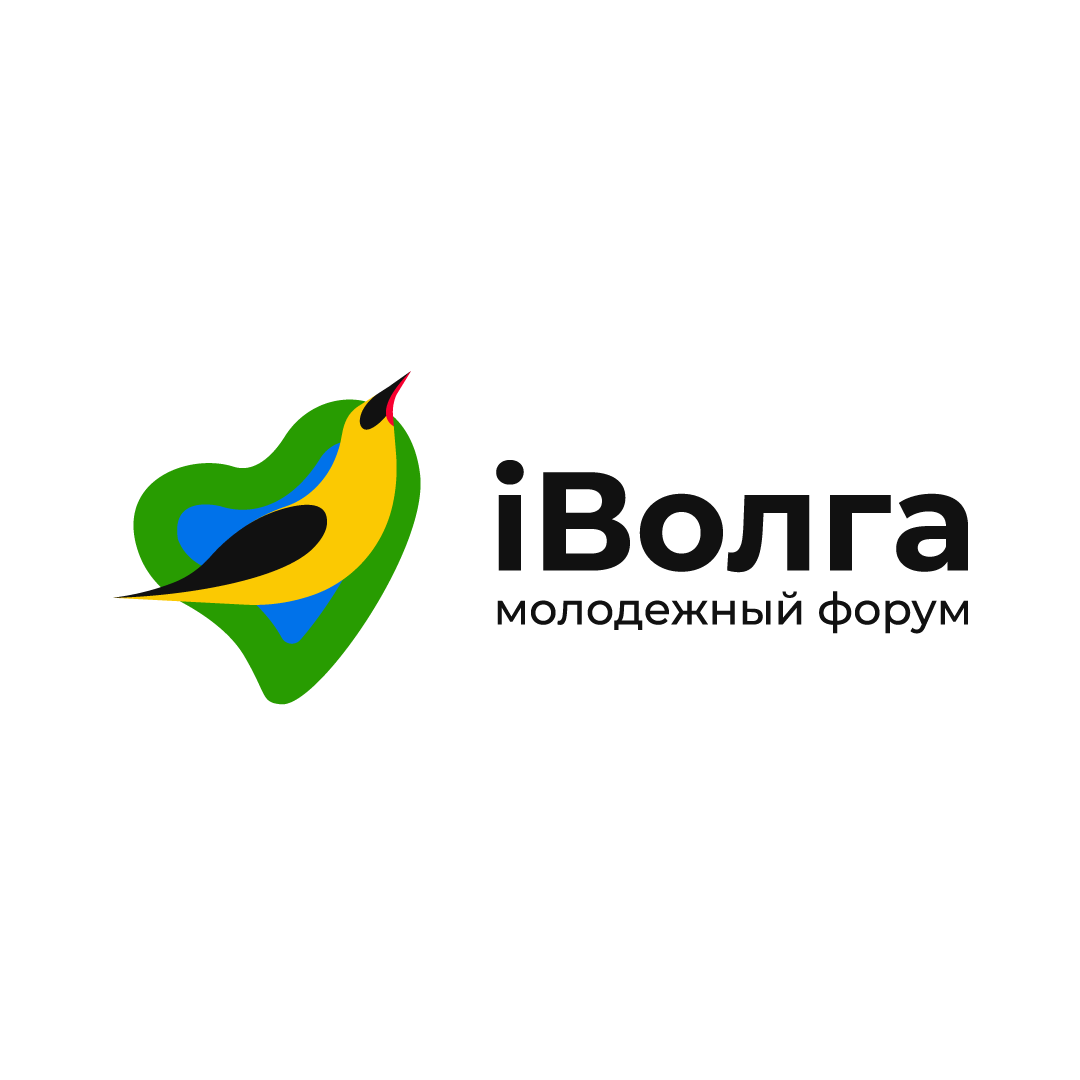 Регистрация на iВолгу уже открыта! 

С 23 по 31 июля молодёжный форум iВолга пройдёт в девятый раз. В этом году участники встретятся на Мастрюковской поляне очно. Принять участие можно в смене:— «Мой Бизнес»— «Наука и технологии»— «ArtВолга»— «Добролайф»— «Место жительства»— «Смена-лаборатория «Практика»— «Управляй будущим»
Если хочешь выжать максимум из своего лета, вывести свой проект на новый уровень и выиграть грант на его реализацию, послушать ведущих экспертов России и мира или просто провести время в отличной компании, скорее подавай заявку

◉ Регистрация до 25 мая на сайте ivolgaforum.ru ◉ Вступай в официальную группу Форума, чтобы не пропустить главные новости — vk.com/forumivolga

#iВолга2021 #ivolga2021 #форумiволга #форумиволга #iВолга